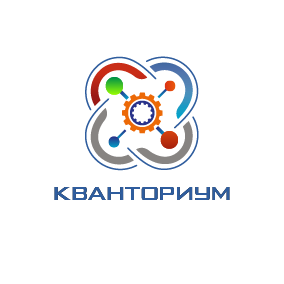 Заявка на проведение мастер-класса(ов)сотрудниками детского технопарка «Кванториум»на базе МБОУ «СОШ № ______ г. Владивостока»Заявка на проведение мастер-класса(ов)сотрудниками детского технопарка «Кванториум»на базе МБОУ «СОШ № ______ г. Владивостока»Заявка на проведение мастер-класса(ов)сотрудниками детского технопарка «Кванториум»на базе МБОУ «СОШ № ______ г. Владивостока»Заявка на проведение мастер-класса(ов)сотрудниками детского технопарка «Кванториум»на базе МБОУ «СОШ № ______ г. Владивостока»Заявка на проведение мастер-класса(ов)сотрудниками детского технопарка «Кванториум»на базе МБОУ «СОШ № ______ г. Владивостока»Заявка на проведение мастер-класса(ов)сотрудниками детского технопарка «Кванториум»на базе МБОУ «СОШ № ______ г. Владивостока»№ п/пКвантум
(образовательное направление)Квантум
(образовательное направление)Название МККласс, возрастДата проведенияВремя проведенияФ.И.О. педагога, контактный телефон1.2.3.4.5.	6.7.8.9.10.